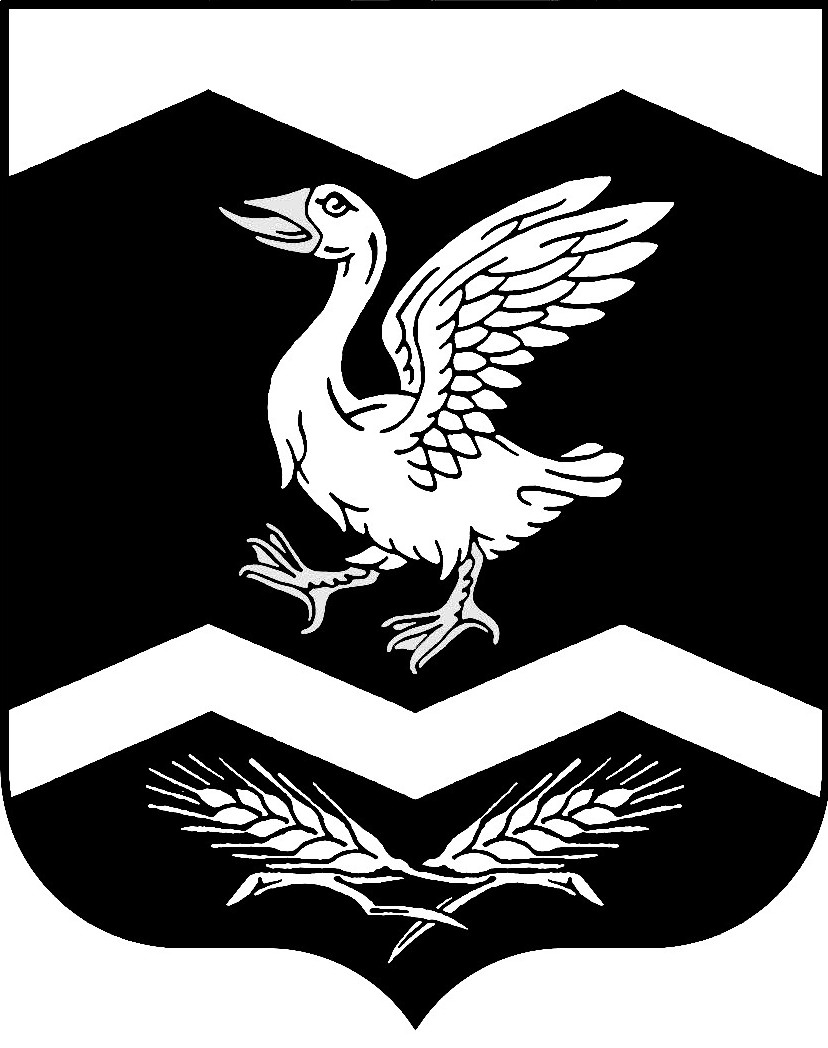                                                              КУРГАНСКАЯ ОБЛАСТЬШАДРИНСКИЙ РАЙОНАДМИНИСТРАЦИЯ   КРАСНОМЫЛЬСКОГО СЕЛЬСОВЕТАРАСПОРЯЖЕНИЕОт 19. 08. 2020 г.  №   18-рс. КрасномыльскоеО проведении              инвентаризации РАСПОРЯЖАЮСЬ:  1. Провести инвентаризацию имущества (основных средств, материальных запасов, денежных средств) 20 августа 2020 года в связи с ежегодной контрольной проверкой.2. Назначить рабочую инвентаризационную комиссию в составе:                   Председатель комиссии – глава сельсовета Стародумова Г. А.                  Члены: – управляющий делами Шаврина Е. Н.                                    – начальник отдела ЦБ МО сельсоветов Мамонтова М.С.                               - зам.начальника отдела ЦБ МО сельсоветов Некрасова Т.А.3. Материалы по инвентаризации сдать в бухгалтерию не позднее 20 августа 2020 г.      Глава Красномыльского сельсовета				          Г. А. Стародумова